ФЕДЕРАЛЬНОЕ ГОСУДАРСТВЕННОЕ БЮДЖЕТНОЕ ОБРАЗОВАТЕЛЬНОЕ УЧРЕЖДЕНИЕ ВЫСШЕГО ОБРАЗОВАНИЯ «МОСКОВСКИЙ АВИАЦИОННЫЙ ИНСТИТУТ (НАЦИОНАЛЬНЫЙ ИССЛЕДОВАТЕЛЬСКИЙ УНИВЕРСИТЕТ)»ЖУРНАЛ ПРАКТИКИСтудента(ки) 4 курса Григорьевой Марины Александровны(Фамилия, имя.отчество)Институт №8«Информационные технологии и прикладная математика»Кафедра 804 «Теория вероятностей и компьютерное моделирование»Учебная группа М8О-404Б-16Направление 01.03.02.    _____Прикладная математика и информатика			(шифр)				(название направления)Вид практики _____преддипломная_________________(учебная, производственная (вычислительная, исследовательская), преддипломная)в    Московском авиационном институте (НИУ)___________________________(наименование предприятия, учреждения, организации)Руководитель  практики от МАИ __Ибрагимов Д.Н._____		_______________(ФИО)				(Подпись)___Григорьева М.А.______   /______________________/  “10”мая 2020 г.(ФИО)			(подпись студента)		(дата)Москва 2020Место и сроки проведения практикиДата начала практики			“09” февраля	2020 г.Дата окончания практики 		“10” мая	2020 г.Наименование предприятия МОСКОВСКИЙ АВИАЦИОННЫЙ ИНСТИТУТ (НАЦИОНАЛЬНЫЙ ИССЛЕДОВАТЕЛЬСКИЙ УНИВЕРСИТЕТ)_________________________Название структурного подразделения     _____кафедра 804________________План-графикВводная лекция –						“09” февраля 2020 г.										(дата проведения)Инструктаж по технике безопасности___________________	/  “09”февраля2020 г./  (подпись проводившего)		(дата проведения)Предварительное определение темы и объема работ										“09” февраля 2020 г.										(дата проведения)План работ___Ибрагимов Д.Н.____  /_______________/  “” февраля2020 г.         (подпись руководителя)		(дата проведения)Отчет о практикеПостановка задачиИсследуется линейная система с  дискретным временем и ограниченным управлением где для каждого  – вектор состояния,  – вектор управления, который выбирается на каждом шаге из множества допустимых управлений. Для системы (1.1) решается задача быстродействия, то есть требуется перевести систему из начального состояния в нуль с помощью допустимого управления за минимальное число шагов. Делается предположение, что ,  – выпуклый компакт и .	Через  обозначается наименьшее число шагов, необходимое для перевода системы из заданного начального состояния в 0, предполагается, что .Оптимальным управлениемназывается набор векторов из множества допустимых управлений  такой, что Траектория  называется оптимальной, если Процесс системы (1.1) называется оптимальным, если Множеством 0-управляемости за шагов называется.Через  обозначается наименьшее число шагов, необходимое для перевода системы из заданного начального состояния  в . можно также определить с помощью класса множеств 0-управляемостиМетод сближающихся многогранниковАлгоритм:Пусть для  и построены и и. Для построения  и  выполняются следующие про-	Шаг 1. а). Найти.             б). Найти.Шаг 2. Построить  и 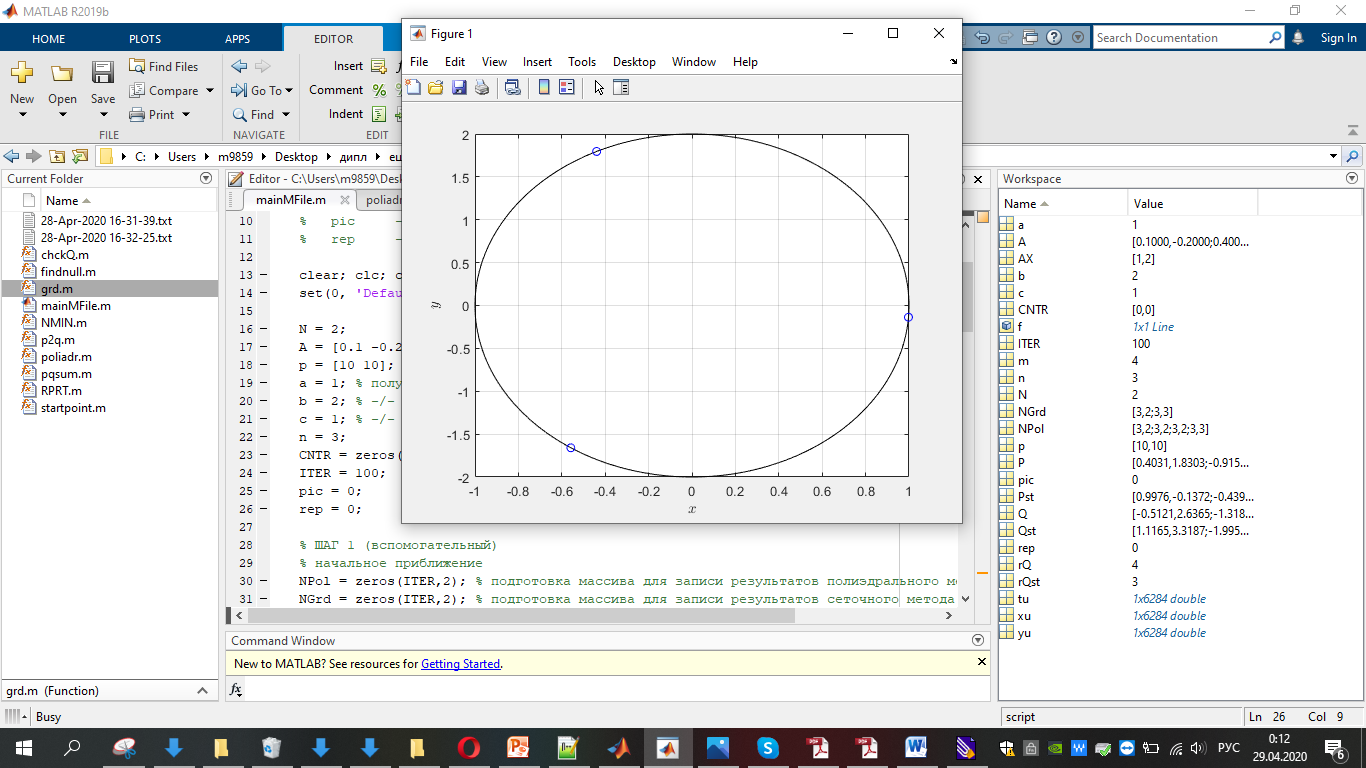 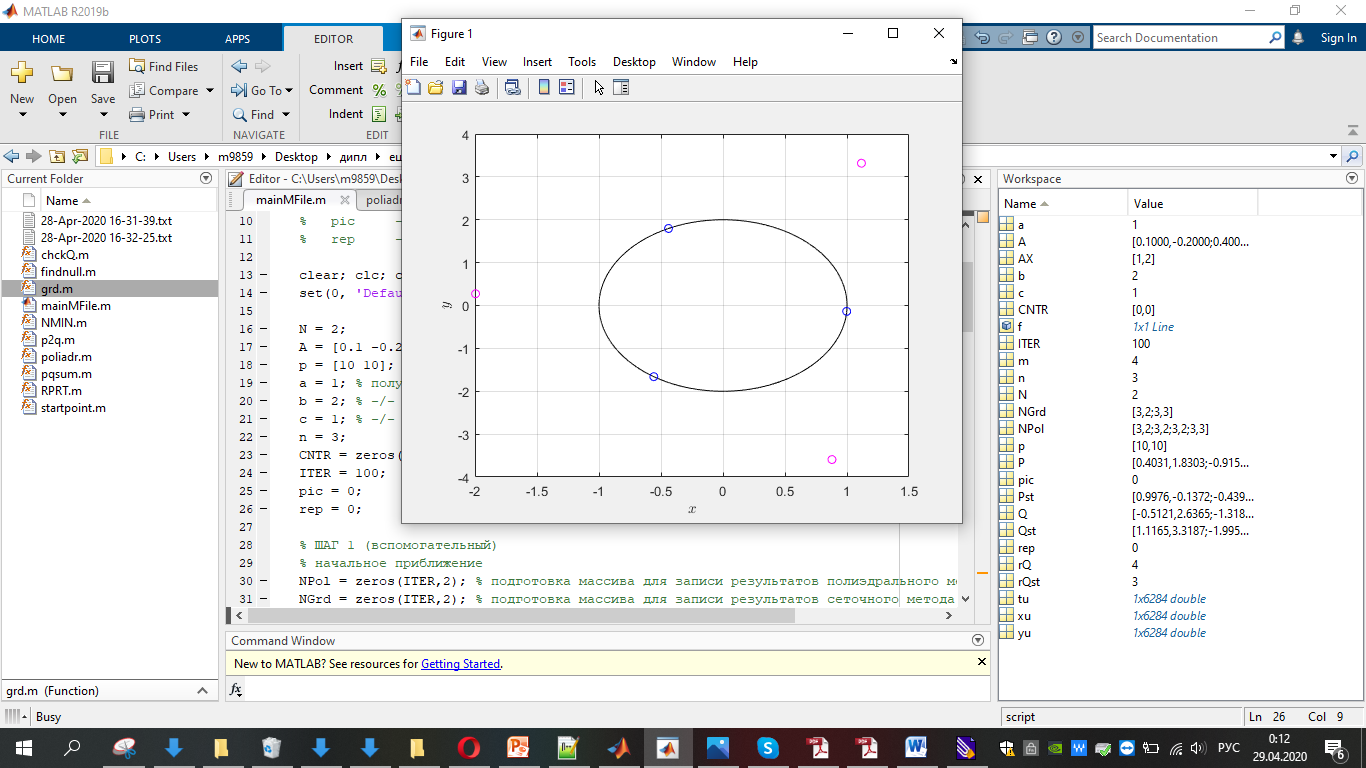 Случайным образом определяем точки множества P (синие),  они являются точками касания для множества Q, по ним можно найти угловые точки Q (красные).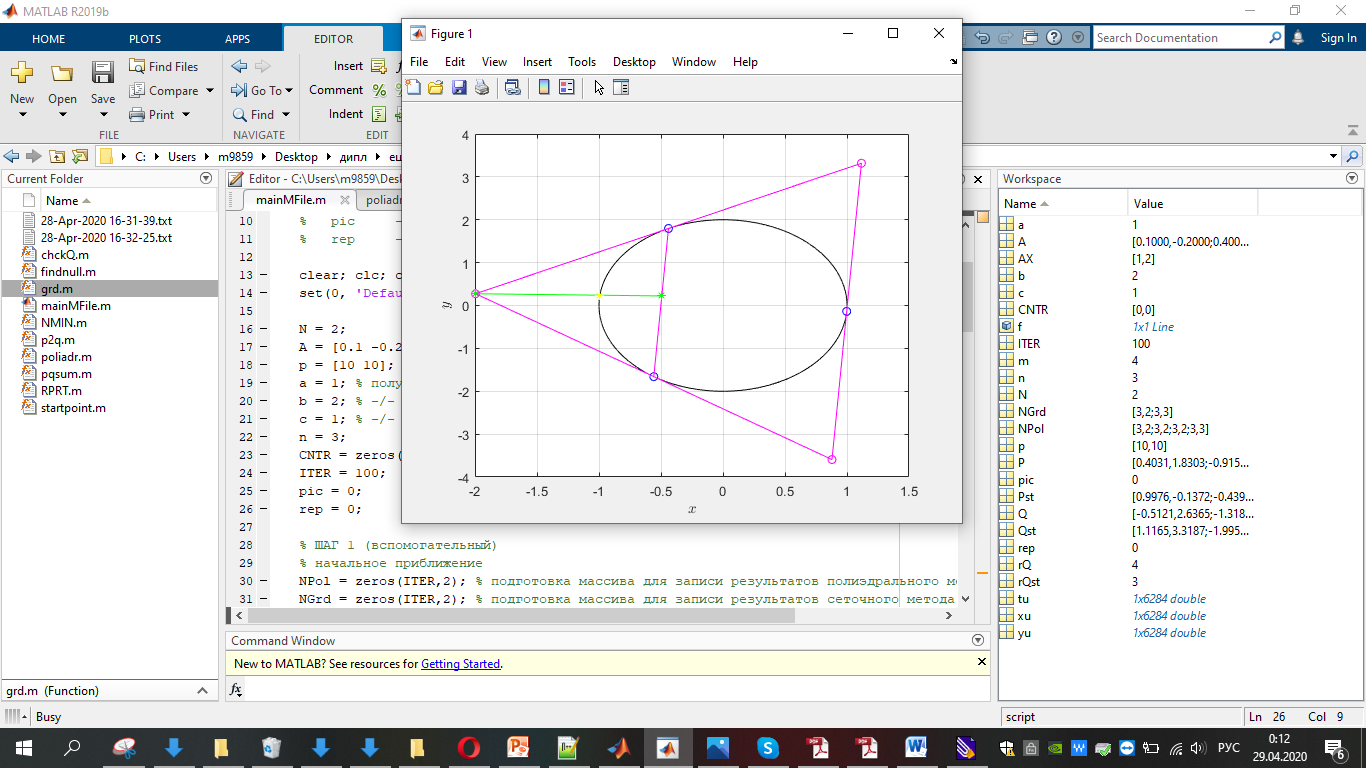 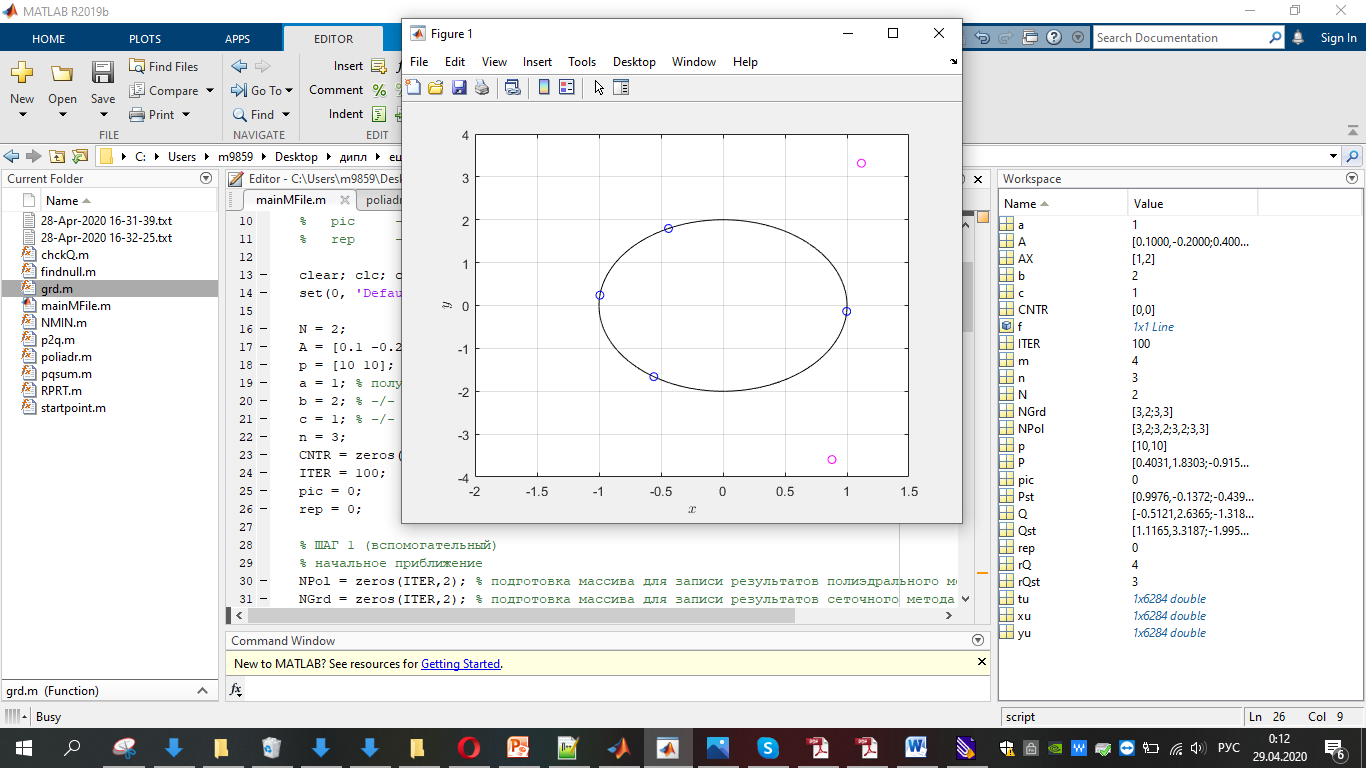 По направлению найденной наибольшей нормали, находим новую точку множества P, соответственно, и новую точку касания Q.Сеточный методИдея метода:вписать окружностьпостроить на окружности сетку из центраокружности, через точку сетки провести       прямую до пересечения с    аппроксимируемым теломполученная точка - вершиной для внутреннего многогранника и точка касания для внешнего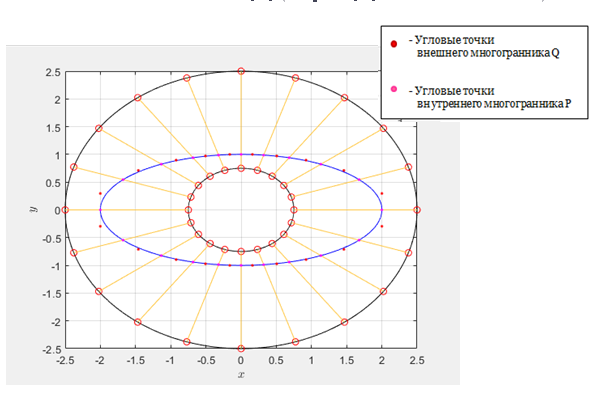 ТестированиеРазмерность: 2Матрица системы А:    0.100000    -0.200000    0.400000    0.300000Координаты точки p:    -50.000000  60.000000Значения величин полуосей:    a: 1.000000    b: 2.000000Координаты X, Y центра элипс:    X: 0.000000    Y: 0.000000Количество начальных точек на многограннике Р: 3Начальные точки многогранника Р:    -0.674310   1.476897    -0.302360   -1.906388    0.976670    0.429491Начальные точки многогранника Q:     -1.953340   -0.858981     1.348620    -2.953794     0.604720    3.812775-- Полиэдральная аппроксимация --Оценки NPmin и NQmin для текущего значения m точек многогранника Р:    m | NPmin | NQmin    -----------------    3     4       3    4     4       5    5     4       4Оценка Nmin полиэдральным методом:  4Потребовалось точек множества U:    5-- Сеточная аппроксимация --Оценки NPmin и NQmin для текущего значения m точек многогранника Р:    m | NPmin | NQmin    -----------------    3     4       3    4     4       5    5     5       3    6     4       4Оценка Nmin сеточным методом:       4Потребовалось точек множества U:  6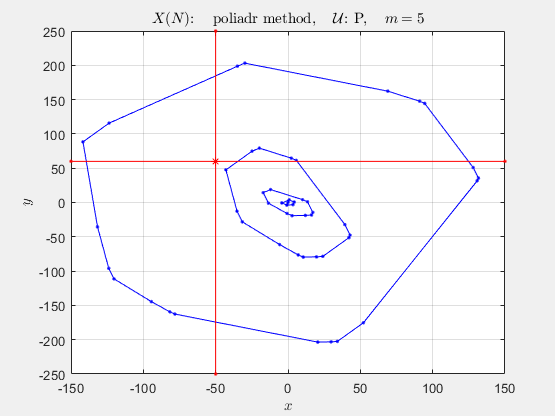 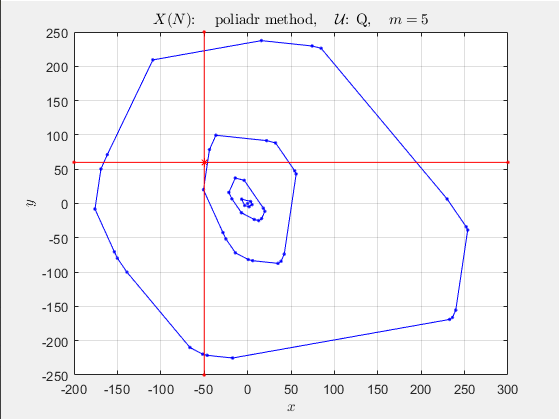 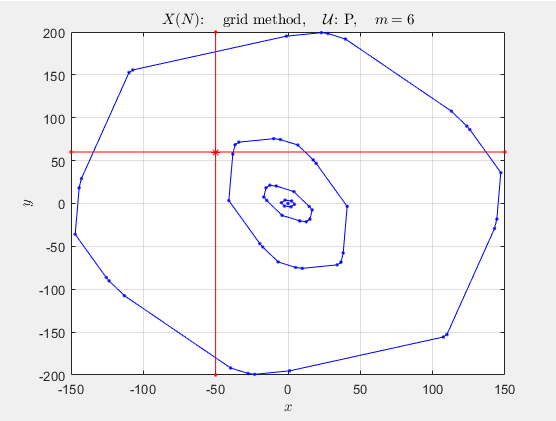 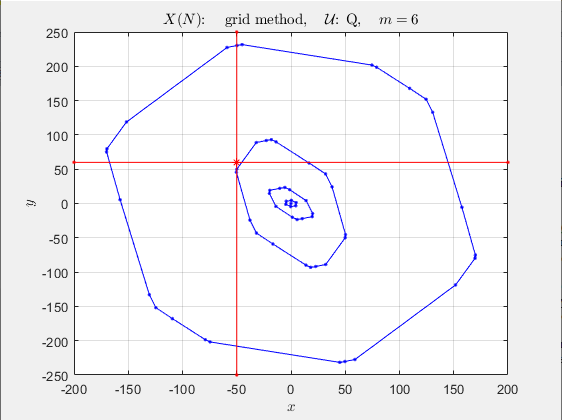 Отзыв руководителяВ ходе практики студенткой была изучена литература по множествам управляемости и достижимости и разработаны методы полиэдральных аппроксимаций множеств. Также была разработана программа на языке MatLab, аппроксимирующая эллипс (эллипсоид) двумя методами, и находящая истинное значение наименьшего числа шагов, необходимого для перевода системы из заданного начального состояния  в . Итогом работы является программная реализация алгоритмов аппроксимации выпуклого множества: метод сближающихся многогранников и сеточный метод. Данные реализации возможно использовать для дальнейшего сравнительного анализа их эффективности для построения оптимального управления в задаче быстродействия для линейной дискретной системы с ограниченным управлением.В ходе работы студентка ГригорьеваМ.А. проявила исполнительность, старательность и организованность. Считаю, что работа заслуживает оценки «отлично».___Ибрагимов Д.Н.	 /_______________/  “10” мая2020 г.         (подпись руководителя практики)			(дата составления)Рекомендации по выбору темы квалификационной работы___Ибрагимов Д.Н.	 /_______________/  “” февраля2020 г.         (подпись руководителя практики)					(дата составления)Для выполнения квалификационной дипломной работы во время практики мною подготовлены и изучены следующие материалы:___Григорьева М.А.	 /_______________/  	““2020 г. (подпись студента-практиканта)		(дата составления)Сравнительной анализ методов полиэдральной аппроксимации припостроении гарантирующего решения в задаче быстродействия длялинейной дискретной системы9 февраля . Получение задания10 февраля - 17 февраля . Изучение литературы по множествам управляемости20 февраля – 15 марта. Изучение методов полиэдральных аппроксимаций16 марта – 30 апреля.  Реализация методов полиэдральной аппроксимаций1 мая – 10 мая. Оформление презентации ВКРСравнительной анализ методов полиэдральной аппроксимации припостроении гарантирующего решения в задаче быстродействия длялинейной дискретной системыКаменев Г.К. Численное исследование эффективности методов полиэдральной аппроксимации выпуклых тел. М.:Вычислительный центр РАН, 2010.Ибрагимов Д.Н. Аппроксимация множества допустимых управлений в задаче быстродействия линейной дискретной системой // Электрон.журн. Труды МАИ. 2016. №87. – Режим доступа в журн.: http://trudymai.ru/published.phpИбрагимов Д.Н., Порцева Е.Ю. Алгоритм внешней аппроксимации выпуклого множества допустимых управлений для дискретной системы с ограниченным управлением // Моделирование и анализ данных. 2019.Каменев Г. К. Алгоритм сближающихся многогранников // Ж. вычисл. матем. и матем. физ. 1996